Creating a 7 Day Study PlanDay 1: EVALUATE and ORGANIZE! a. What grade do you need to get on this test? What grade do you want to get?  b. What does the test cover?  c. How caught up in the course are you (1 being not at all, 10 being completely)? d. What study materials do you have?          e. What are you missing? Day 2: Topics to Cover: ___________________________ Recommended: G, A, B, C, D, E, F, K 	Day 3: Topics to Cover: ___________________________  Recommended: B, C, D, E, G, H, I, K Day 4: Topics to Cover: ___________________________ Recommended: D, I, J, K Day 5: Topics to Cover: ___________________________ Recommended: G, I, J Day 6: Topics to Cover: ___________________________ Recommended: G, I, J Day 7: General Review and Weak Areas a. Use the day before the test to review. b. At this point no new information should need to     be learned, focus on difficult or weak areas, orthose areas you are not completely comfortable withExample Study Techniques. (Mix and Match!) A. Create an outline B. Re-read lecture slides, elaborate and add notes. (Which lectures?) C. Review class notes, rewrite key points D. Compare/go over notes with a friend/study group, find out what you missed E. Re-read chapter with SQ3R (Survey, Question, Read, Recite, Review) F. Read Chapter Summary and key terms G. Do practice test(s), in a test-like setting H. Fill out/answer study guide, from memory first, then with notes/book I. Compare lecture notes with notes taken  from the text (and/or other outside  resources) to see what points are  emphasized in both sets of materials, and  also the information that is not stated in  one but the other. J. Visit office hours with questions K. Other: ________________________c. Get good rest Test Day: a. Normal daily routine b. Eat a light mealc. Don’t overuse/underuse caffeine (do what you would do if you did not have a test that day)d. Minimal review of material (we tend to remember the last things we read so too much review could make you forget some of the material and only be focused on one topic/idea).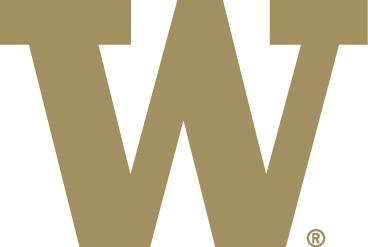 